Publicado en 08017 el 23/10/2017 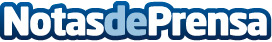 ThermaEye, el nuevo tratamiento revolucionario para el ojo secoEl ojo seco es una de las patologías oculares más comunes, causando molestias como escozor e irritación, fatiga en los ojos, sensación de cuerpo extraño y enrojecimiento, síntomas que se agudizan con las temperaturas extremas y el uso de aire acondicionado o calefacciónDatos de contacto:Marcos Vergés935513300Nota de prensa publicada en: https://www.notasdeprensa.es/thermaeye-el-nuevo-tratamiento-revolucionario Categorias: Medicina Emprendedores Medicina alternativa Innovación Tecnológica Otras ciencias http://www.notasdeprensa.es